8 января 2020г. на базе ФОКа п.Ивня проходило первенство ДЮСШ по мини-футболу среди юношей 2007-2009г.р. приняли участие 4 команды: Ивнянской №1, Курасовской , Кочетовской, Верхопенской школ.Первое место заняла команда Курасовской школы, второе – Верхопенья, третье – ивнянская команда. Лучшими игроками признаны: Леонидов Максим (Ивня№1), Николаева Анастасия и Карасев Данила (Курасовка), Жуков Антон (Верхопенье).Команда победительница награждена кубком и грамотой, призеры и лучшие игроки грамотами МБУ ДО «ДЮСШ».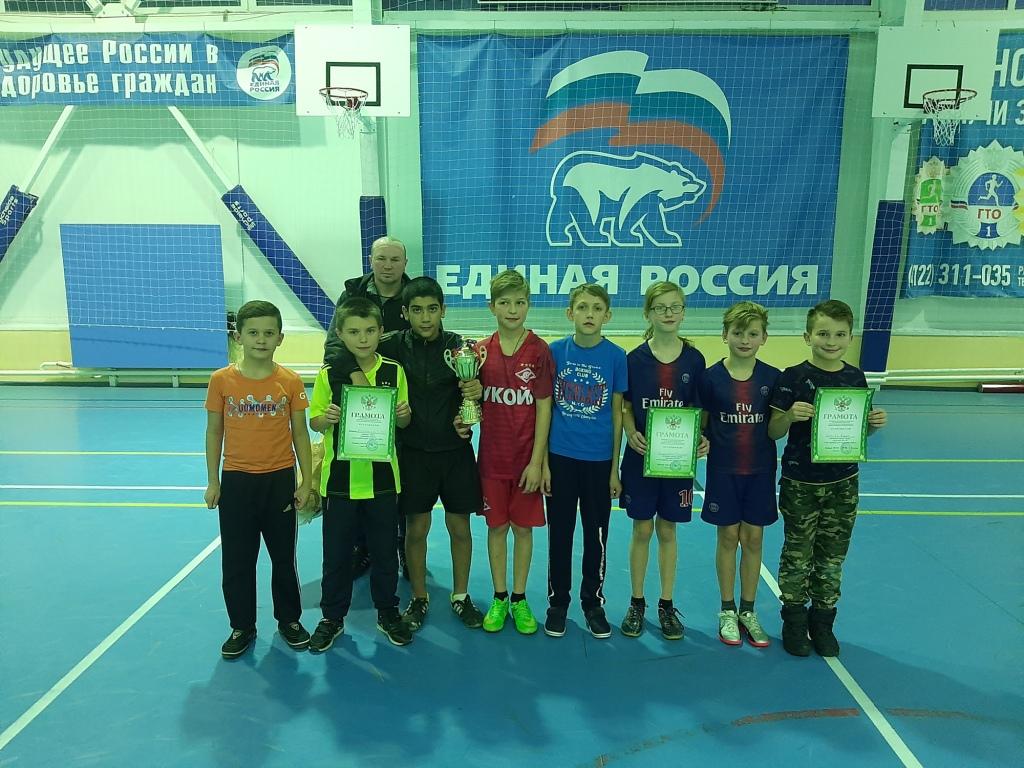 